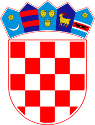 REPUBLIKA HRVATSKADječji vrtić ZVIREKSTUBIČKE TOPLICEKLASA:112/24-01/01URBROJ:2113-27-24-1   Stubičke Toplice, 24.01.2024.	Sukladno odredbama čl. 7. Statuta Dječjeg vrtića ZVIREK( KLASA: 601-04/22-14/10, URBROJ: 2113-27-02-22-5 od 27.10.2022.), a temeljem provedenog natječaja za zapošljavanje, ravnateljica Dječjeg vrtića ZVIREK objavljuje sljedeću					O B A V I J E S TTemeljem natječaja od 28.12.2023. godine, za radno mjesto „Odgojitelj na određeno puno radno vrijeme, zamjena za duže odsutnu radnicu“, Upravno vijeće Dječjeg vrtića ZVIREK donijelo je na 25. sjednici Odluku o neizboru kandidata.Ova obavijest objavit će se na web stranici Dječjeg vrtića ZVIREK, čime se sukladno uvjetima natječaja smatra dostavljenom svim kandidatima prijavljenima na predmetni natječaj.						            	RAVNATELJICA:							Kristina Ljubić, mag.praesc.educ.